附件1：培训班报名回执单位：附件2：             培训班日程安排附件3：酒店路线图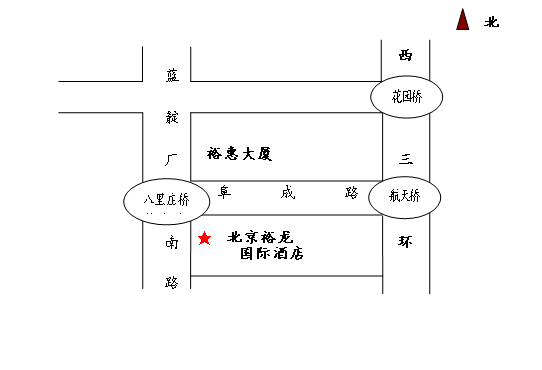 姓 名性别职 务是否为推荐的 检查人员手 机时    间时    间内       容地 点5日5日地方协会监管部负责人及推荐的检查人员报到北京裕龙大酒店大堂6日9:00- 11:30通报2014年证券评估机构执业质量检查工作情况北京裕龙国际大酒店一层宴会厅6日9:00- 11:30分析2014年证券评估机构执业质量检查问题北京裕龙国际大酒店一层宴会厅6日13:00-16:303家被检机构进行经验交流北京裕龙国际大酒店一层宴会厅7日9:00-11:30评审专家讲解检查中发现的问题北京裕龙国际大酒店一层宴会厅7日13:00-16:30评审专家讲解检查中发现的问题北京裕龙国际大酒店一层宴会厅8日9:00-11:30与部分被检机构法人和签字评估师约谈待定8日13:00-16:30与部分被检机构法人和签字评估师约谈待定